УТВЕРЖДЕНраспоряжением администрации
 городского округа город ШахуньяНижегородской областиот 09.04.2019 г. № 154-рСостав муниципальной межведомственной рабочей группы по внедрению персонифицированного финансирования дополнительного образования детей в городском округе город Шахунья Нижегородской области______________________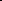 УТВЕРЖДЕНОраспоряжением администрации 
городского округа город ШахуньяНижегородской областиот 09.04.2019 г. № 154-рПоложение о муниципальной межведомственной рабочей группе 
по внедрению  системы персонифицированного финансирования дополнительного образования детей в городском округе город Шахунья Нижегородской области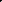 Общие положенияМуниципальная межведомственная рабочая группа по внедрению системы персонифицированного финансирования дополнительного образования детей в городском округе город Шахунья Нижегородской области (далее — рабочая группа) является коллегиальным совещательным органом, созданным в соответствии с паспортом регионального проекта «Успех каждого ребенка», утвержденного национального проекта «Образование», утвержденного протоколом президиума Совета при Президенте Российской Федерации по стратегическому развитию и национальным проектам от 3 сентября 2018 г. №10.Основной целью деятельности рабочей группы является осуществление внедрения системы персонифицированного финансирования дополнительного образования детей в городском округе город Шахунья Нижегородской области, организация взаимодействия органов исполнительной власти городского округа город Шахунья Нижегородской области с органами исполнительной власти Нижегородской области и муниципальными учреждениями по внедрению системы персонифицированного финансирования дополнительного образования детей.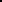 Рабочая группа осуществляет свою деятельность на общественных началах на основе добровольности, равноправия ее членов, коллективного и свободного обсуждения вопросов на принципах законности и гласности.Рабочая группа в своей деятельности руководствуется Конституцией Российской Федерации, федеральными законами, указами Президента Российской Федерации, постановлениями и распоряжениями Правительства Российской Федерации, нормативными правовыми актами Нижегородской области, Уставом городского округа город Шахунья Нижегородской области и настоящим Положением.Задачи и полномочия рабочей группыОсновными задачами рабочей группы являются:решение вопросов, связанных с реализацией мероприятий, предусмотренных региональным проектом, в части внедрения персонифицированного финансирования дополнительного образования детей;обеспечение согласованных действий органов исполнительной власти области, администрации городского округа город Шахунья  Нижегородской области (далее - администрации), муниципальных учреждений по внедрению системы персонифицированного финансирования  дополнительного образования детей;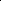 определение механизмов внедрения системы персонифицированного финансирования дополнительного образования детей;контроль за ходом выполнения мероприятий, предусмотренных региональным проектом, в части внедрения персонифицированного финансирования дополнительного образования детей.Для выполнения возложенных задач рабочая группа обладает следующими полномочиями:организует подготовку и рассмотрение проектов нормативных правовых актов, необходимых для внедрения системы персонифицированного финансирования дополнительного образования детей;рассматривает предложения по внедрению системы персонифицированного финансирования дополнительного образования детей;утверждает основные муниципальные мероприятия по внедрению системы персонифицированного финансирования дополнительного образования детей;обеспечивает проведение анализа практики внедрения системы персонифицированного финансирования дополнительного образования детей.Права рабочей группыРабочая группа в соответствии с возложенными на нее задачами имеет Право:принимать в пределах своей компетенции решения, направленные на внедрение системы персонифицированного финансирования дополнительного образования детей;запрашивать, получать и анализировать материалы, сведения и документы от органов исполнительной власти области, органов местного  самоуправления, учреждений и организаций, касающиеся вопросов внедрения системы персонифицированного финансирования дополнительного образования детей;приглашать на заседания рабочей группы должностных лиц администрации муниципального образования, привлекать экспертов и (или) специалистов для получения разъяснений, консультаций, информации, заключений и иных сведений;освещать в средствах массовой информации ход внедрения системы персонифицированного финансирования дополнительного образования детей;осуществлять иные действия, необходимые для принятия мотивированного и обоснованного решения по вопросам, входящим в полномочия рабочей группы.Состав и порядок работы рабочей группыРабочая группа формируется в составе руководителя, заместителя руководителя, секретаря и постоянных членов рабочей группы.Персональный состав рабочей группы с одновременным назначением его руководителя, заместителя руководителя, секретаря утверждается распоряжением администрации городского округа город Шахунья Нижегородской области.Рабочая группа осуществляет свою деятельность в форме заседаний, которые проводятся в соответствии с планом работы рабочей группы, утверждаемым руководителем рабочей группы, и (или) по мере поступления предложений от органов исполнительной власти Нижегородской области, администрации городского округа город Шахунья, муниципальных учреждений, организаций, участвующих во внедрении системы персонифицированного финансирования дополнительного образования детей.Возглавляет рабочую группу и осуществляет руководство ее работой руководитель рабочей группы.В период отсутствия руководителя рабочей группы либо по согласованию с ним осуществляет руководство деятельностью рабочей группы и ведет ее заседание заместитель руководителя рабочей группы.Члены рабочей группы принимают личное участие в заседаниях или направляют уполномоченных ими лиц.О месте, дате и времени заседания члены рабочей группы уведомляются секретарем не позднее чем за 5 дней до начала его работы.Заседание рабочей группы считается правомочным, если на нем присутствуют не менее половины от общего числа рабочей группы.Решения рабочей группы принимаются простым большинством голосов присутствующих на заседании членов рабочей группы. В случае равенства голосов решающим является голос ведущего заседание. В случае  несогласия с принятым решением члены рабочей группы вправе выразить свое особое мнение в письменной форме, которое приобщается к протоколу заседания. Решения рабочей группы в течение 5 рабочих дней оформляются протоколом, который подписывается руководителем и секретарем рабочей группы в течение 2 рабочих дней.Секретарь рабочей группы в течение 5 рабочих дней после подписания протокола осуществляет его рассылку членам рабочей группы.Решения рабочей группы могут служить основанием для подготовки нормативных правовых актов городского округа город Шахунья Нижегородской области по вопросам внедрения системы персонифицированного финансирования дополнительного образования детей.Обязанности рабочей группыРуководитель рабочей группы:планирует, организует, руководит деятельностью рабочей группы и распределяет обязанности между ее членами;ведет заседания рабочей группы; определяет дату проведения очередных и внеочередных заседаний рабочей группы;утверждает повестку дня заседания рабочей группы;подписывает протокол заседания рабочей группы;контролирует исполнение принятых рабочей группой решений;совершает иные действия по организации и обеспечению деятельности рабочей группы.Делопроизводство рабочей группы организуется и ведется секретарем. Секретарь рабочей группы:осуществляет свою деятельность под началом руководителя рабочей группы;обеспечивает организационную подготовку проведения заседания рабочей группы;обеспечивает подготовку материалов для рассмотрения на заседании рабочей группы;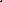 извещает членов рабочей группы о дате, времени, месте проведения заседания и его повестке дня, обеспечивает их необходимыми материалами;  ведет и оформляет протокол заседания рабочей группы.Члены рабочей группы:участвуют в заседаниях рабочей группы, а в случае невозможности участия заблаговременно извещают об этом руководителя рабочей группы;обладают равными правами при обсуждении рассматриваемых на заседаниях вопросов и голосовании при принятии решений;обязаны объективно и всесторонне изучить вопросы при принятии решений.Ответственность членов рабочей группыРуководитель рабочей группы несет персональную ответственность за организацию деятельности рабочей группы и выполнение возложенных на него задач.Ответственность за оформление и хранение документов рабочей  группы возлагается на секретаря рабочей группы.Члены рабочей группы несут ответственность за действия (бездействие) и принятые решения согласно действующему законодательству._________________Серов Александр ДмитриевичПервый заместитель главы администрации городского округа город Шахунья Нижегородской области, председатель муниципальной межведомственной рабочей группы - (83152) 2-66-42, official@adm.shh.nnov.ruБагерян Алена ГилимзяновнаНачальник Управления образования администрации городского округа город Шахунья Нижегородской области, заместитель председателя муниципальной межведомственной рабочей группы – (83152)2-60-46 alena.bageryan@yandex.ruТоропова Любовь АнатольевнаДиректор МБОУ ДОД «Центр внешкольной работы «Перспектива», секретарь муниципальной межведомственной рабочей группы –(83152)2-67-13,  cvrshah@mail.ru Смирнова Светлана ВитальевнаНачальник финансового управления администрации городского округа город Шахунья Нижегородской области –(83152)22-71-00, 
fo-shah@mts-nn.ruПолитов Максим ЛеонидовичНачальник сектора по спорту администрации городского округа город Шахунья Нижегородской области – (83152)2-74-32, shahsport@mail.ru Габдулин Шамиль РауильевичДиректор муниципального автономного учреждения «Физкультурно-оздоровительный комплекс «Атлант» в г.Шахунья» -(83152)2-77-31, fokatlant@yandex.ruРазумова Людмила АлександровнаЗаместитель главного бухгалтера МКУ «Многофункциональный сервисный центр системы образования городского округа город Шахунья Нижегородской области» (по согласованию)-(83152)2-64-51, roo_cbshahoon@mail.ruВедерникова Тамара Андреевна Заместитель главного бухгалтера по экономическим вопросам МКУ «Многофункциональный сервисный центр системы образования городского округа город Шахунья Нижегородской области» (по согласованию)-(83152)2-64-51, roo_cbshahoon@mail.ruКузнецов Александр ГеннадьевичДиректор МКУК «Центр организационно-методической работы учреждений культуры городского округа город Шахунья Нижегородской области» - (83152)2-10-87, shahadm63@yandex.ruЖолик Татьяна ВалерьевнаДиректор Муниципального бюджетного учреждения дополнительного образования «Шахунская детская художественная школа»- (83152)2-63-56, artschool.shahunya@gmail.comВетюгова Жанна ЕвгеньевнаДиректор Муниципального автономного учреждения дополнительного образования «Школа искусств городского округа город Шахунья Нижегородской области» -(83152)2-60-71, shah_muz.skol@mail.ruАртемьева Елизавета МихайловнаГлавный бухгалтер Муниципальное автономное учреждение  «Физкультурно-оздоровительный комплекс  «Атлант» в г.Шахунья» (по согласованию) - -(83152)2-12-19, fokatlant@yandex.ruСекерина Наталья ВячеславовнаГлавный бухгалтер МБУК «Центр по обеспечению деятельности учреждений культуры городского округа город Шахунья Нижегородской области» (по согласованию)- (83152)2-66-88, sekerina555@mail.ru